Round each number to the nearest 10, 100, 1000, 10 000 or 100 000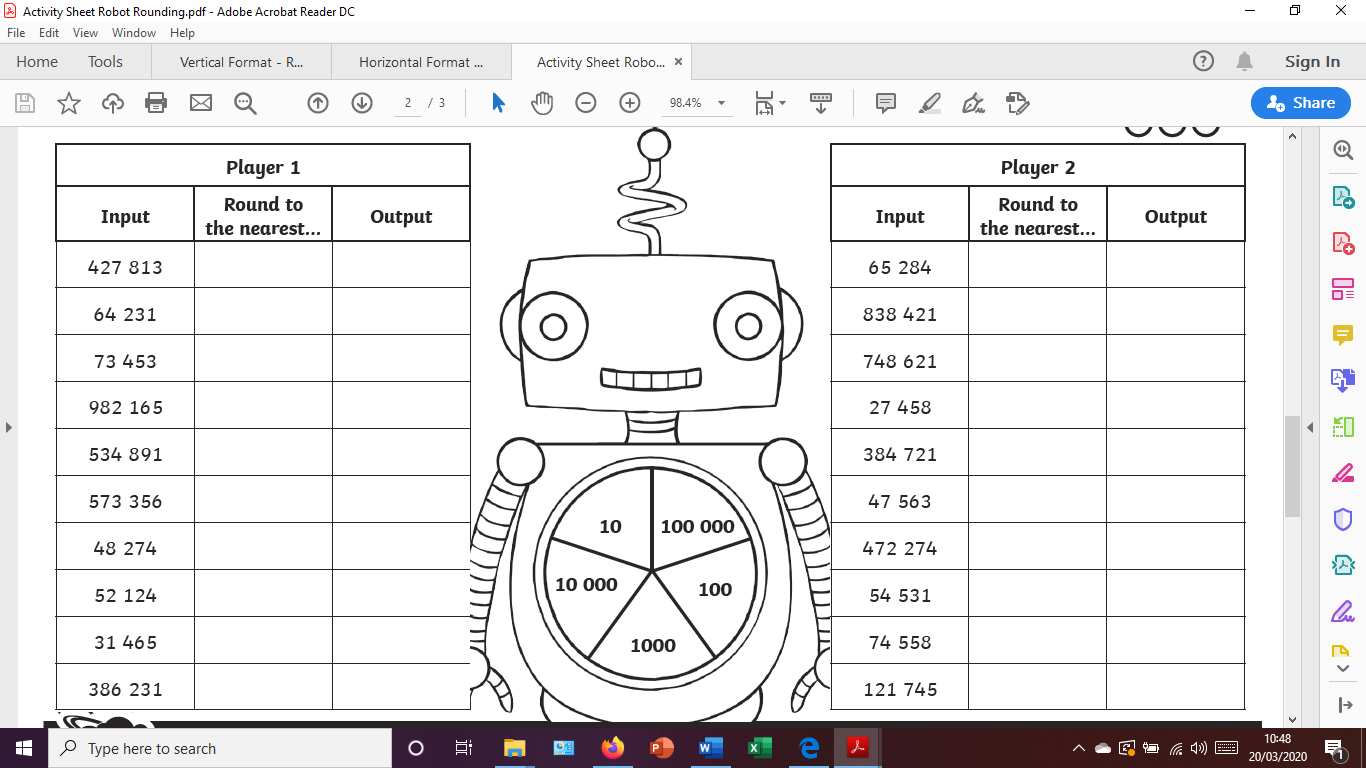 